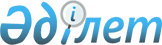 О внесении изменений в решение районного маслихата от 20 декабря 2012 года № 11/1 "О районном бюджете Жамбылского района на 2013-2015 годы"Решение маслихата Жамбылского района Северо-Казахстанской области от 18 ноября 2013 года N 21/1. Зарегистрировано Департаментом юстиции Северо-Казахстанской области 25 ноября 2013 года N 2409

      В соответствии с пунктом 4 статьи 106, пунктами 1, 2, 3 статьи 109 Бюджетного Кодекса Республики Казахстан от 4 декабря 2008 года, статьей 21 Закона Республики Казахстан от 24 марта 1998 года «О нормативных правовых актах», Жамбылский районный маслихат РЕШИЛ:



      1. Внести в решение Жамбылского районного маслихата от 20 декабря 2012 года № 11/1 «О районном бюджете Жамбылского района на 2013-2015 годы» (зарегистрировано в Реестре государственной регистрации нормативных правовых актов под № 2066 от 6 января 2013 года, опубликовано 1 февраля 2013 года в газете «Ауыл арайы», 1 февраля 2013 года в газете «Сельская новь»), следующие изменения:

      пункт 1 изложить в новой редакции:

      «1. Утвердить районный бюджет Жамбылского района на 2013-2015 годы, согласно приложениям 1, 2, 3, 7 и 8 соответственно, в том числе на 2013 год в следующих объемах:

      «1) доходы – 2 715 433 тысяч тенге, в том числе:

      налоговые поступления – 273 023 тысяч тенге;

      неналоговые поступления – 6 324 тысяч тенге;

      поступления от продажи основного капитала – 19 385 тысяч тенге;

      поступления трансфертов – 2 416 701 тысяч тенге;

      2) затраты – 2 822 715,1 тысяч тенге;

      3) чистое бюджетное кредитование – 11 482,8 тысяч тенге, в том числе:

      бюджетные кредиты – 13 720,8 тысяч тенге;

      погашение бюджетных кредитов – 2 238 тысячи тенге;

      4) сальдо по операциям с финансовыми активами – 2 705 тысяч тенге:

      приобретение финансовых активов – 2 705 тысяч тенге;

      поступления от продажи финансовых активов государства – 0 тенге;

      5) дефицит (профицит) бюджета – -121 469,9 тысяч тенге;

      6) финансирование дефицита бюджета – 121 469,9 тысяч тенге:

      поступление займов – 12 983 тысяч тенге;

      погашение займов – 2 238 тысяч тенге;

      используемые остатки бюджетных средств – 110 724,9 тысяч тенге.»;

      пункт 6 изложить в новой редакции:

      «6. Утвердить резерв местного исполнительного органа района на 2013 год в сумме 0 тенге.»;

      приложения 1, 6 к указанному решению изложить в новой редакции, согласно приложениям 1, 2 к настоящему решению.



      2. Настоящее решение вводится в действие с 1 января 2013 года.      Председатель                          Секретарь

      Жамбылского ХХІ внеочередной сессии   районного маслихата

      Жамбылского районного маслихата

      Л. Шатохина                              Б. Мусабаев      «СОГЛАСОВАНО»      Руководитель ГУ «Отдел экономики

      и финансов Жамбылского района»          Н. Березанева

      18 ноября 2013 года

      Приложение 1

      к решению маслихата Жамбылского района

      от 18 ноября 2013 года № 21/1      Приложение 1

      к решению маслихата Жамбылского района

      от 20 декабря 2012 года № 11/1 Бюджет Жамбылского района на 2013 год

Приложение 2

      к решению маслихата Жамбылского района

      от 18 ноября 2013 года № 21/1      Приложение 6

      к решению маслихата Жамбылского района

      от 20 декабря 2012 года № 11/1 Расходы по сельским округам Жамбылского района на 2013 год
					© 2012. РГП на ПХВ «Институт законодательства и правовой информации Республики Казахстан» Министерства юстиции Республики Казахстан
				КатегорияКлассПодклассНаименованиеСумма (тысяч тенге)1) Доходы2 715 4331231Налоговые поступления273 02303Социальный налог161 6401Социальный налог161 64004Налоги на собственность92 9731Налоги на имущество48 5093Земельный налог4 4204Налог на транспортные средства29 7445Единый земельный налог10 30005Внутренние налоги на товары, работы и услуги14 9162Акцизы1 7313Поступления за использование природных и других ресурсов8 1604Сборы за ведение предпринимательской и профессиональной деятельности5 02507Прочие налоги1541Прочие налоги15408Обязательные платежи, взимаемые за совершение юридически значимых действий и (или) выдачу документов уполномоченными на то государственными органами или должностными лицами3 3401Государственная пошлина3 3402Неналоговые поступления6 32401Доходы от государственной собственности4 0305Доходы от аренды имущества, находящегося в государственной собственности2 9777Вознаграждения по кредитам, выданным из государственного бюджета39Прочие доходы от государственной собственности1 05004Штрафы, пени, санкции, взыскания, налагаемые государственными учреждениями, финансируемыми из государственного бюджета, а также содержащимися и финансируемыми из бюджета (сметы расходов) Национального Банка Республики Казахстан 1 2421Штрафы, пени, санкции, взыскания, налагаемые государственными учреждениями, финансируемыми из государственного бюджета, а также содержащимися и финансируемыми из бюджета (сметы расходов) Национального Банка Республики Казахстан, за исключением поступлений от организаций нефтяного сектора 1 24206Прочие неналоговые поступления1 0521Прочие неналоговые поступления1 0523Поступления от продажи основного капитала19 38501Продажа государственного имущества, закрепленного за государственными учреждениями11 1671Продажа государственного имущества, закрепленного за государственными учреждениями11 16703Продажа земли и нематериальных активов8 2181Продажа земли8 2184Поступление трансфертов 2 416 70102Трансферты из вышестоящих органов государственного управления2 416 7012Трансферты из областного бюджета2 416 701Функциональ-

ная группаАд-

ми-

нис

тра

торПрограммаНаименованиеСумма (тысяч тенге)123АВ2) Затраты2 822 715,101Государственные услуги общего характера251 798,7112Аппарат маслихата района (города областного значения)11 219001Услуги по обеспечению деятельности маслихата района (города областного значения)11 219122Аппарат акима района (города областного значения)63 781001Услуги по обеспечению деятельности акима района (города областного значения)55 896003Капитальные расходы государственного органа7 885123Аппарат акима района в городе, города районного значения, поселка, села, сельского округа147 311001Услуги по обеспечению деятельности акима района в городе, города районного значения, поселка, села, сельского округа135 499022Капитальные расходы государственного органа11 812459Отдел экономики и финансов района (города областного значения)29 487,7003Проведение оценки имущества в целях налогообложения218010Приватизация, управление коммунальным имуществом, постприватизационная деятельность и регулирование споров, связанных с этим 205011Учет, хранение, оценка и реализация имущества, поступившего в коммунальную собственность367001Услуги по реализации государственной политики в области формирования и развития экономической политики, государственного планирования, исполнения бюджета и управления коммунальной собственностью района (города областного значения)28 336,7015Капитальные расходы государственного органа 36102Оборона4 283122Аппарат акима района (города областного значения)4 283005Мероприятия в рамках исполнения всеобщей воинской обязанности3 705006Предупреждение и ликвидация чрезвычайных ситуаций масштаба района (города областного значения)528007Мероприятия по профилактике и тушению степных пожаров районного (городского) масштаба, а также пожаров в населенных пунктах, в которых не созданы органы государственной противопожарной службы5004Образование2 186 593,2464Отдел образования района (города областного значения)1 970 067009Обеспечение деятельности организаций дошкольного воспитания и обучения55 539040Реализация государственного образовательного заказа в дошкольных организациях образования110 694003Общеобразовательное обучение1 707 154006Дополнительное образование для детей31 466001Услуги по реализации государственной политики на местном уровне в области образования 9 519004Информатизация системы образования в государственных учреждениях образования района (города областного значения)1 974005Приобретение и доставка учебников, учебно-методических комплексов для государственных учреждений образования района (города областного значения)18 003007Проведение школьных олимпиад, внешкольных мероприятий и конкурсов районного (городского) масштаба258015Ежемесячная выплата денежных средств опекунам (попечителям) на содержание ребенка-сироты (детей-сирот) и ребенка (детей), оставшегося без попечения родителей7 001067Капитальные расходы подведомственных государственных учреждений и организаций28 459472Отдел строительства, архитектуры и градостроительства района (города областного значения)216 526,2037Строительство и реконструкция объектов образования216 526,206Социальная помощь и социальное обеспечение99 591451Отдел занятости и социальных программ района (города областного значения)99 591002Программа занятости22 721004Оказание социальной помощи на приобретение топлива специалистам здравоохранения, образования, социального обеспечения, культуры, спорта и ветеринарии в сельской местности в соответствии с законодательством Республики Казахстан908005Государственная адресная социальная помощь4 800007Социальная помощь отдельным категориям нуждающихся граждан по решениям местных представительных органов4 028010Материальное обеспечение детей-инвалидов, воспитывающихся и обучающихся на дому1 019014Оказание социальной помощи нуждающимся гражданам на дому24 835016Государственные пособия на детей до 18 лет19 370017Обеспечение нуждающихся инвалидов обязательными гигиеническими средствами и предоставление услуг специалистами жестового языка, индивидуальными помощниками в соответствии с индивидуальной программой реабилитации инвалида1 331001Услуги по реализации государственной политики на местном уровне в области обеспечения занятости и реализации социальных программ для населения19 828011Оплата услуг по зачислению, выплате и доставке пособий и других социальных выплат419021Капитальные расходы государственного органа 33207Жилищно-коммунальное хозяйство17 966123Аппарат акима района в городе, города районного значения, поселка, села, сельского округа613027Ремонт и благоустройство объектов в рамках развития сельских населенных пунктов по Дорожной карте занятости 2020613472Отдел строительства, архитектуры и градостроительства района (города областного значения)5 153003Проектирование, строительство и (или) приобретение жилья коммунального жилищного фонда 2 516004Проектирование, развитие, обустройство и (или) приобретение инженерно-коммуникационной инфраструктуры 1 191006Развитие системы водоснабжения и водоотведения 1 446123Аппарат акима района в городе, города районного значения, поселка, села, сельского округа10 832008Освещение улиц населенных пунктов8 100011Благоустройство и озеленение населенных пунктов2 732458Отдел жилищно-коммунального хозяйства, пассажирского транспорта и автомобильных дорог района (города областного значения)1 368016Обеспечение санитарии населенных пунктов1 36808Культура, спорт, туризм и информационное пространство97 167123Аппарат акима района в городе, города районного значения, поселка, села, сельского округа18 005006Поддержка культурно-досуговой работы на местном уровне18 005455Отдел культуры и развития языков района (города областного значения)25 175003Поддержка культурно-досуговой работы25 175465Отдел физической культуры и спорта района (города областного значения)3 309006Проведение спортивных соревнований на районном (города областного значения) уровне96007Подготовка и участие членов сборных команд района (города областного значения) по различным видам спорта на областных спортивных соревнованиях3 213455Отдел культуры и развития языков района (города областного значения)19 066006Функционирование районных (городских) библиотек18 325007Развитие государственного языка и других языков народа Казахстана741456Отдел внутренней политики района (города областного значения)12 796002Услуги по проведению государственной информационной политики через газеты и журналы 12 796455Отдел культуры и развития языков района (города областного значения)11 060001Услуги по реализации государственной политики на местном уровне в области развития языков и культуры8 376032Капитальные расходы подведомственных государственных учреждений и организаций2 684456Отдел внутренней политики района (города областного значения)7 204001Услуги по реализации государственной политики на местном уровне в области информации, укрепления государственности и формирования социального оптимизма граждан6 883003Реализация мероприятий в сфере молодежной политики321465Отдел физической культуры и спорта района (города областного значения)552001Услуги по реализации государственной политики на местном уровне в сфере физической культуры и спорта55210Сельское, водное, лесное, рыбное хозяйство, особо охраняемые природные территории, охрана окружающей среды и животного мира, земельные отношения66 410474Отдел сельского хозяйства и ветеринарии района (города областного значения)18 355001Услуги по реализации государственной политики на местном уровне в сфере сельского хозяйства и ветеринарии 13 915003Капитальные расходы государственного органа 284007Организация отлова и уничтожения бродячих собак и кошек276099Реализация мер по оказанию социальной поддержки специалистов3 880463Отдел земельных отношений района (города областного значения)15 814001Услуги по реализации государственной политики в области регулирования земельных отношений на территории района (города областного значения)8 350003Земельно-хозяйственное устройство населенных пунктов3 728006Землеустройство, проводимое при установлении границ районов, городов областного значения, районного значения, сельских округов, поселков, сел3 736474Отдел сельского хозяйства и ветеринарии района (города областного значения)32 241013Проведение противоэпизоотических мероприятий32 24111Промышленность, архитектурная, градостроительная и строительная деятельность19 417,3472Отдел строительства, архитектуры и градостроительства района (города областного значения)19 417,3001Услуги по реализации государственной политики в области строительства, архитектуры и градостроительства на местном уровне19 380,3015Капитальные расходы государственного органа 3712Транспорт и коммуникации22 233123Аппарат акима района в городе, города районного значения, поселка, села, сельского округа5 533013Обеспечение функционирования автомобильных дорог в городах районного значения, поселках, селах, сельских округах5 533458Отдел жилищно-коммунального хозяйства, пассажирского транспорта и автомобильных дорог района (города областного значения)16 700023Обеспечение функционирования автомобильных дорог16 70013Прочие34 229469Отдел предпринимательства района (города областного значения)6 816001Услуги по реализации государственной политики на местном уровне в области развития предпринимательства и промышленности 6 016003Поддержка предпринимательской деятельности800123Аппарат акима района в городе, города районного значения, поселка, села, сельского округа19 528040Реализация мер по содействию экономическому развитию регионов в рамках Программы «Развитие регионов» 19 528458Отдел жилищно-коммунального хозяйства, пассажирского транспорта и автомобильных дорог района (города областного значения)7 885001Услуги по реализации государственной политики на местном уровне в области жилищно-коммунального хозяйства, пассажирского транспорта и автомобильных дорог 7 835013Капитальные расходы государственного органа5014Обслуживание долга6,3459Отдел экономики и финансов района (города областного значения)6,3021Обслуживание долга местных исполнительных органов по выплате вознаграждений и иных платежей по займам из областного бюджета6,315Трансферты23 020,6459Отдел экономики и финансов района (города областного значения)23 020,6006Возврат неиспользованных (недоиспользованных) целевых трансфертов20 889,6024Целевые текущие трансферты в вышестоящие бюджеты в связи с передачей функций государственных органов из нижестоящего уровня государственного управления в вышестоящий2 1313)Чистое бюджетное кредитование11 482,8Бюджетные кредиты13 720,810Сельское, водное, лесное, рыбное хозяйство, особо охраняемые природные территории, охрана окружающей среды и животного мира, земельные отношения13 720,8474Отдел сельского хозяйства и ветеринарии района (города областного значения)13 720,8009Бюджетные кредиты для реализации мер социальной поддержки специалистов13 720,8Ка-

те-

го-

рияКлассПодклассНаименованиеСумма (тысяч тенге)5Погашение бюджетных кредитов2 23801Погашение бюджетных кредитов2 2381Погашение бюджетных кредитов, выданных из государственного бюджета2 238Функциональ-

ная группаАд-

ми-

нис

тра

торПрограммаНаименованиеСумма (тысяч тенге)4) Сальдо по операциям с финансовыми активами2 705Приобретение финансовых активов2 70513Прочие2 705458Отдел жилищно-коммунального хозяйства, пассажирского транспорта и автомобильных дорог района (города областного значения)2 705065Формирование или увеличение уставного капитала юридических лиц2 705Ка-

те-

го-

рияКлассПодклассНаименованиеСумма (тысяч тенге)6Поступления от продажи финансовых активов государства001Поступления от продажи финансовых активов государства01Поступления от продажи финансовых активов внутри страны05) Дефицит бюджета-121 469,96) Финансирование дефицита бюджета121 469,97Поступления займов12 98301Внутренние государственные займы12 9832Договоры займа12 983Функциональ-

ная группаАд-

ми-

нис

тра

торПрограммаНаименованиеСумма (тысяч тенге)16Погашение займов2 238459Отдел экономики и финансов района (города областного значения)2 238005Погашение долга местного исполнительного органа перед вышестоящим бюджетом2 238Ка-

те-

го-

рияКлассПодклассНаименованиеСумма (тысяч тенге)8Используемые остатки бюджетных средств110 724,91Остатки бюджетных средств110 724,91Свободные остатки бюджетных средств110 724,9Функциональ-

ная группаАдминистраторПрограммаНаименованиеСумма (тысяч тенге)1Государственные услуги общего характера147 311123Аппарат акима района в городе, города районного значения, поселка, села, сельского округа147 311001Услуги по обеспечению деятельности акима района в городе, города районного значения, поселка, села, сельского округа135 499в том числеАрхангельский сельский округ14 772Благовещенский сельский округ10 379Жамбылский сельский округ8 017Казанский сельский округ7 984Кайранкольский сельский округ8 391Кладбинский сельский округ14 931Майбалыкский сельский округ9 299Мирный сельский округ8 431Озерный сельский округ7 829Первомайский сельский округ10 254Пресновский сельский округ18 460Пресноредутский сельский округ9 382Троицкий сельский округ7 370022Капитальные расходы государственного органа11 812в том числе:Архангельский сельский округ189Благовещенский сельский округ139Жамбылский сельский округ12Кайранкольский сельский округ139Кладбинский сельский округ139Майбалыкский сельский округ22Мирный сельский округ139Озерный сельский округ1 621Первомайский сельский округ139Пресновский сельский округ9 140Троицкий сельский округ13307Жилищно-коммунальное хозяйство11 445123Аппарат акима района в городе, города районного значения, поселка, села, сельского округа11 445027Ремонт и благоустройство объектов в рамках развития сельских населенных пунктов по Дорожной карте занятости 2020613в том числе:Пресновский сельский округ613008Освещение улиц населенных пунктов8 100в том числе:Архангельский сельский округ396Благовещенский сельский округ1 103Жамбылский сельский округ334Казанский сельский округ245Кайранкольский сельский округ219Кладбинский сельский округ575Майбалыкский сельский округ291Мирный сельский округ216Озерный сельский округ123Первомайский сельский округ133Пресновский сельский округ4 259Пресноредутский сельский округ133Троицкий сельский округ73011Благоустройство и озеленение населенных пунктов2 732в том числе:Архангельский сельский округ168Благовещенский сельский округ172Жамбылский сельский округ56Казанский сельский округ126Кайранкольский сельский округ90Кладбинский сельский округ221Майбалыкский сельский округ126Мирный сельский округ126Озерный сельский округ96Первомайский сельский округ126Пресновский сельский округ1 173Пресноредутский сельский округ126Троицкий сельский округ12608Культура, спорт, туризм и информационное пространство18 005123Аппарат акима района в городе, города районного значения, поселка, села, сельского округа18 005006Поддержка культурно-досуговой работы на местном уровне18 005в том числе:Архангельский сельский округ1 153Благовещенский сельский округ7 294Казанский сельский округ3 469Кайранкольский сельский округ844Кладбинский сельский округ934Майбалыкский сельский округ2 812Мирный сельский округ261Озерный сельский округ5Пресновский сельский округ1 23312Транспорт и коммуникации5 533123Аппарат акима района в городе, города районного значения, поселка, села, сельского округа5 533013Обеспечение функционирования автомобильных дорог в городах районного значения, поселках, селах, сельских округах5 533в том числе:Архангельский сельский округ224Благовещенский сельский округ509Кайранкольский сельский округ213Пресновский сельский округ4 374Троицкий сельский округ21313Прочие19 528123Аппарат акима района в городе, города районного значения, поселка, села, сельского округа19 528040Реализация мер по содействию экономическому развитию регионов в рамках Программы «Развитие регионов» за счет целевых трансфертов из республиканского бюджета19 528в том числе:Архангельский сельский округ1 385Благовещенский сельский округ3 395Жамбылский сельский округ482Казанский сельский округ790Кайранкольский сельский округ1 064Кладбинский сельский округ1 416Майбалыкский сельский округ529Мирный сельский округ620Озерный сельский округ784Первомайский сельский округ630Пресновский сельский округ7 037Пресноредутский сельский округ560Троицкий сельский округ836Всего201 822